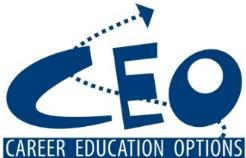                             CEO NEXT STEPSAfter attending the information session and submitting the CEO online application, your next step is to complete the CEO Admissions Packet. Obtain signatures on every form in the packet and acquire your official transcript, then submit in one of the following ways:You may scan and email to lori.smith-berry@bellevuecollege.eduFax the documentation to 425 564 6137 (minus the official transcript, which must remain sealed).When packet has been reviewed for completeness, an email will be sent to the address you provide in your registration form. You must respond in order to schedule your entrance interview and assessment testing.Incomplete packets will not be processed.ITEMS REQUIRED (10) ***************************************Included in Packet:Variance Attendance Release form Get this from your home school district office.Recommendation for Re-Engagement form from school district official, counselor, therapist, etc.FERPA Student Information Release Authorization FormCEO Drop/Add Consent FormCEO Student ContractCareer Education Options Release of Information formPhoto & Interview Release formItems to obtain:Visit CEO Website https://www.bellevuecollege.edu/ceo/forms/ and print out the State Reporting Registration form (a 4-page fillable form online which you must print out and add to the packet)Official Transcript from last high school attended (This comes in a sealed envelope from either the school district or your high school)Copy of Photo ID with date of birth*A “Choice Transfer Request” or official withdrawal documentation from high school may be needed if you have moved from your last school to a new school district. Request this from your old high school,Bellevue College does not discriminate on the basis of race, color, national origin, language, ethnicity, religion, sex, sexual orientation, including gender identity or expression, disability, or age in its programs and activities. Please see policy 4150 at www.bellevuecollege.edu/policies/. The following people have been designated to handle inquiries regarding non-discrimination policies: Title IX Coordinator, 425-564-2641, Office C227, and EEOC/504 Compliance Officer, 425-564-2266, Office R130.